Российская ФедерацияНовгородская область Крестецкий районАдминистрация Новорахинского   сельского поселения ПОСТАНОВЛЕНИЕот 25.07.2016 № 277д. Новое РахиноО внесении изменений в  муниципальную программу «Осуществление  дорожной деятельности на территории Новорахинского  сельского поселения на 2014-2016 годы»В  соответствии с решениями Совета депутатов Новорахинского сельского поселения  от 25.05.2016 № 51 «О случаях и сроках приведения муниципальных программ в соответствие с решением о бюджете на 2016 год», от 22.06.2016 № 58 «О внесении изменений в решение Совета депутатов  Новорахинского сельского  поселения от 30.12.2015 № 20»Администрация Новорахинского сельского поселения                                                                                                                                                                                                                                                                                                                                                                                                                                                ПОСТАНОВЛЯЕТ:          1.Внести изменения в муниципальную программу «Осуществление  дорожной деятельности на территории Новорахинского  сельского поселения на 2014-2016 годы» (далее-Программа), утверждённую постановлением Администрации Новорахинского сельского поселения от 27.12.2013 № 123 (далее-постановление):1.1. Пункт 7 Паспорта  муниципальной программы « Объемы и источники финансирования муниципальной программы в целом и по годам реализации (тыс. руб.)» изложить в редакции:  1.2.Приложение к муниципальной программе «Осуществление дорожной деятельности  на территории Новорахинского  сельского поселения на 2014-2016 годы»  изложить в редакции:«Мероприятия муниципальной программы2. Опубликовать постановление в муниципальной газете «Новорахинские вести» и разместить  на официальном сайте Администрации Новорахинского сельского поселения в информационно-телекоммуникационной сети  «Интернет».  Глава администрации   Г.Н. ГригорьевИнформационное сообщениеВ соответствии с Земельным кодексом Российской Федерации Администрация Новорахинского сельского поселения сообщает о предоставлении в аренду земельного участка из земель населённых пунктов кадастрового квартала 53:06:0060703:6,  из земель населённых пунктов, общей площадью        2 500 кв.м., для ведения личного подсобного хозяйства, по адресу: Российская Федерация, Новгородская область, Крестецкий муниципальный район, Новорахинское сельское поселение,            д. Еваничи.Приём заявлений осуществляет Государственное областное автономное учреждение «Многофункциональный центр предоставления государственных и муниципальных услуг» по адресу: Новгородская область, Крестецкий район, с. Ямская Слобода, ул. Ямская, д. № 21 (тел. 5-44-69) в течение месяца со дня опубликования сообщения с 9.00 до 16.00.        Для сведения: при поступлении двух и более заявлений земельный участок будет выставлен на торги».________________________________________________________________________________________Муниципальная газета                            СРЕДА  27   ИЮЛЯ   2016   года                           № 21(145)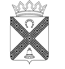 Н о в о р а х и н с к и е          вести   Год                       Источник финансирования                                        Источник финансирования                                        Источник финансирования                                        Источник финансирования                                        Источник финансирования                                        Источник финансирования                       Год    Федераль-ный бюджетобластной    бюджет бюджет  муниципального района   бюджеты поселений  внебюджетные  средства   всего  12345672014-450- 119,7- 569,72015-471-904,9-1375,92016-494-1142,1-1636,1 № п/пНаименование мероприятияисполнитель  Срок реализации         Целевой показа-тель (номер 
целевого показа-теля из паспорта государственной програм-мы)        Источ-ник финансированияОбъем финансирования по годам (тыс.руб.)Объем финансирования по годам (тыс.руб.)Объем финансирования по годам (тыс.руб.) № п/пНаименование мероприятияисполнитель  Срок реализации         Целевой показа-тель (номер 
целевого показа-теля из паспорта государственной програм-мы)        Источ-ник финансирования2014год2015год2016год13456789101Ремонт автомобильных дорог общего пользования местного значения  в границах населённых пунктов Новорахинского сельского поселения Администрация Новорахинского сельского поселения 2014-2016 1.1.3Областной бюджет 450,0 4712092Содержание  автомобильных дорог общего пользования местного значения  в границах населённых пунктов Новорахинского сельского поселения, в том числе проведение технической инвентаризации и изготовление технической документации (технический паспорт)Администрация Новорахинского сельского поселения2.1.1-2.2.1Областной бюджет2853Софинансирование  мероприятий  по   ремонту автомобильных дорог общего пользования местного значения  в границах населённых пунктов Новорахинского сельского поселенияАдминистрация Новорахинского сельского поселения20141.1.3Бюджет поселения23,725114Софинансирование  мероприятий   по содержанию автомобильных дорог общего пользования местного значения  в границах населённых пунктов Новорахинского сельского поселения, в том числе проведение технической инвентаризации и изготовление технической документации (технический паспорт)Администрация Новорахинского сельского поселения20141.1.3Бюджет поселения155Содержание  и ремонт автомобильных дорог общего пользования местного значения  в границах населённых пунктов Новорахинского сельского поселения, в том числе проведение технической инвентаризации и изготовление технической документации (технический паспорт) Администрация Новорахинского сельского поселения 2014-2016 2.1.1-2.2.1. Бюджет поселения 96,0879,91116,1                                                итого                                                итого                                                итого                                                итого                                                итого                                                итого569,7904,91636,1»2              Новорахинские вести                        среда  27 июля 2016  № 21    2Муниципальная газета   «Новорахинские вести»Учредитель:Совет депутатов Новорахинского сельского поселения Крестецкого муниципального района Новгородской областисоучредитель:Администрация Новорахинского сельского поселения Крестецкого муниципального района Новгородской области175450 Новгородская область Крестецкий районд. Новое Рахино. д.26.адрес  издателя и редакции:175450 Новгородская область Крестецкий районд. Новое Рахино. д.26телефон: (8 81659) 51-236,факс (8-81659) 51-295adm-novrahino@mail.ruГлавный редактор Г.Н. ГригорьевВерстка, дизайнС.В. СерёгинаГазета выходит по мере необходимости.тираж  35 экз.подписано в печать  26.07.2016по графику ( 12.00), по факту (12.00)Газета отпечатана в Администрации Новорахинского сельского поселения Крестецкого района Новгородской областицена « бесплатно»ответственность за достоверность информации и её соответствие правовым нормам действующего законодательства несёт орган, принявший документ